PE Kit – Summer Term & Next Academic YearDear Parent/Guardian, Following on from the recent letter regarding updates to the uniform policy, I would like to update you  further on some changes to the PE kit.With the weather finally becoming drier and warmer – we have made some changes to what students can wear within PE.PE Kit – Permitted ItemsTop HalfUSH Polo TopUSH FleeceUSH Full Zip Top (Available from Oct 23/24)Base Layer – Blue or Black: worn under polo shirt during cold weatherBottom HalfBlack Shorts (Note: Not skin tight) / SkortPlain Black Tracksuit BottomsBlack Leggings – (Note: In warm weather no shorter then Knee Length)Socks – Trainer Black or White or Black Football SocksFootwearTrainersAstro StyleMoulds / Studs only for field activities (as advised to the class by PE teacher)If you are unsure about any of the guidance above, please see the pictures below which may help with understanding what is recognised as accepted or not permitted.If in any doubt, please speak to a member of the PE department.With every best wish,Mr JanataHead of PEChristopher.janata@ushschool.org Permitted Items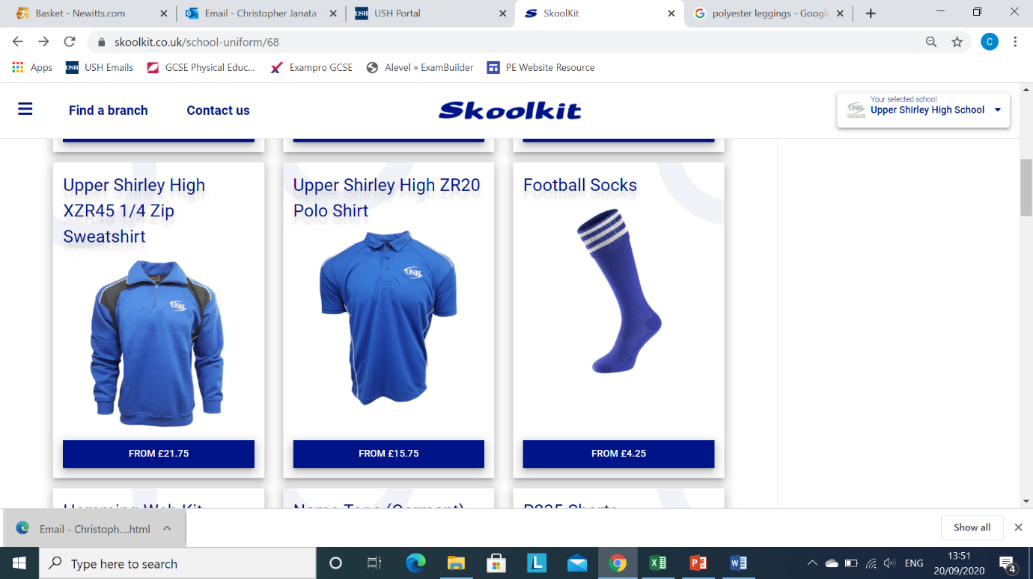 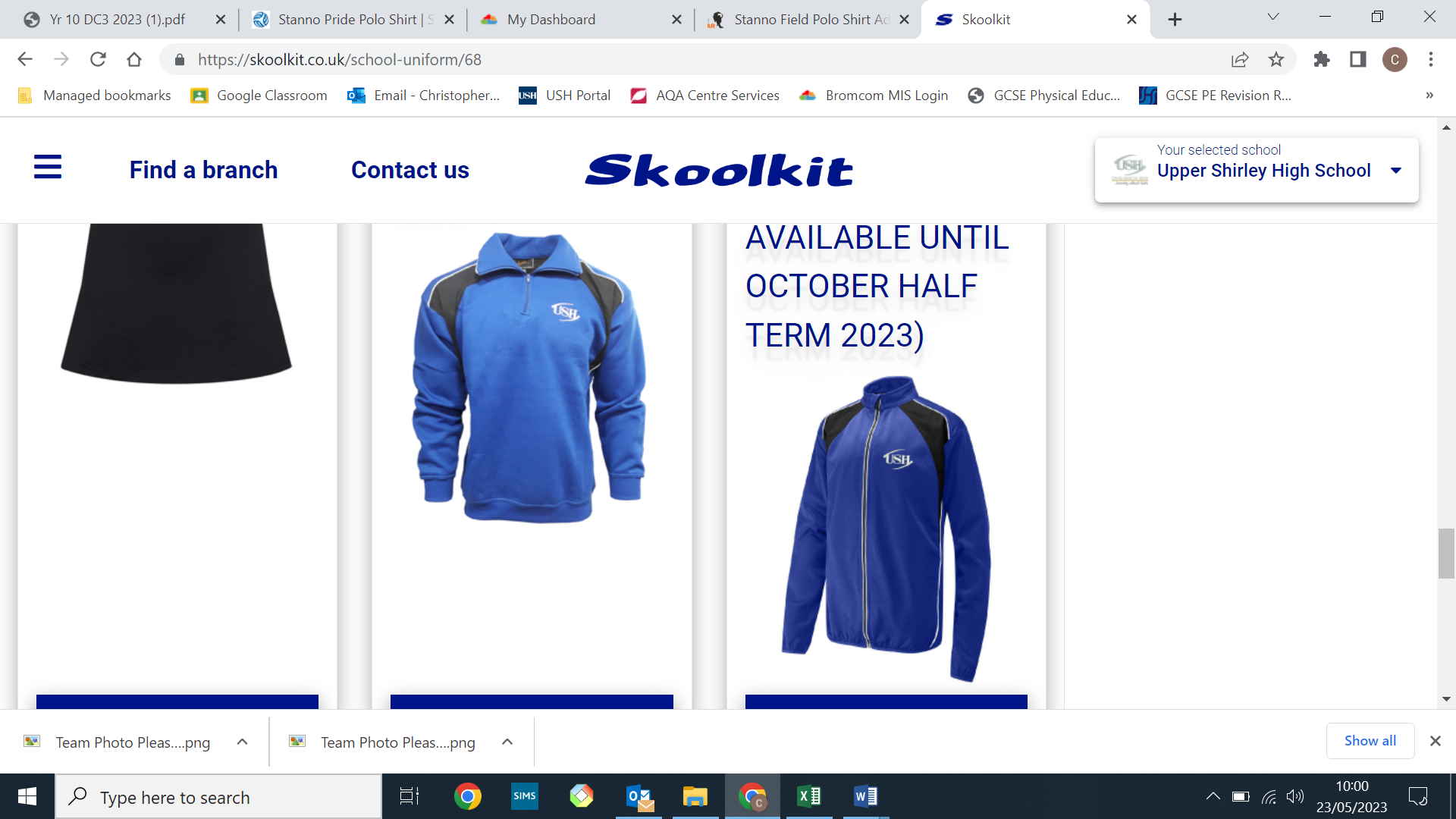 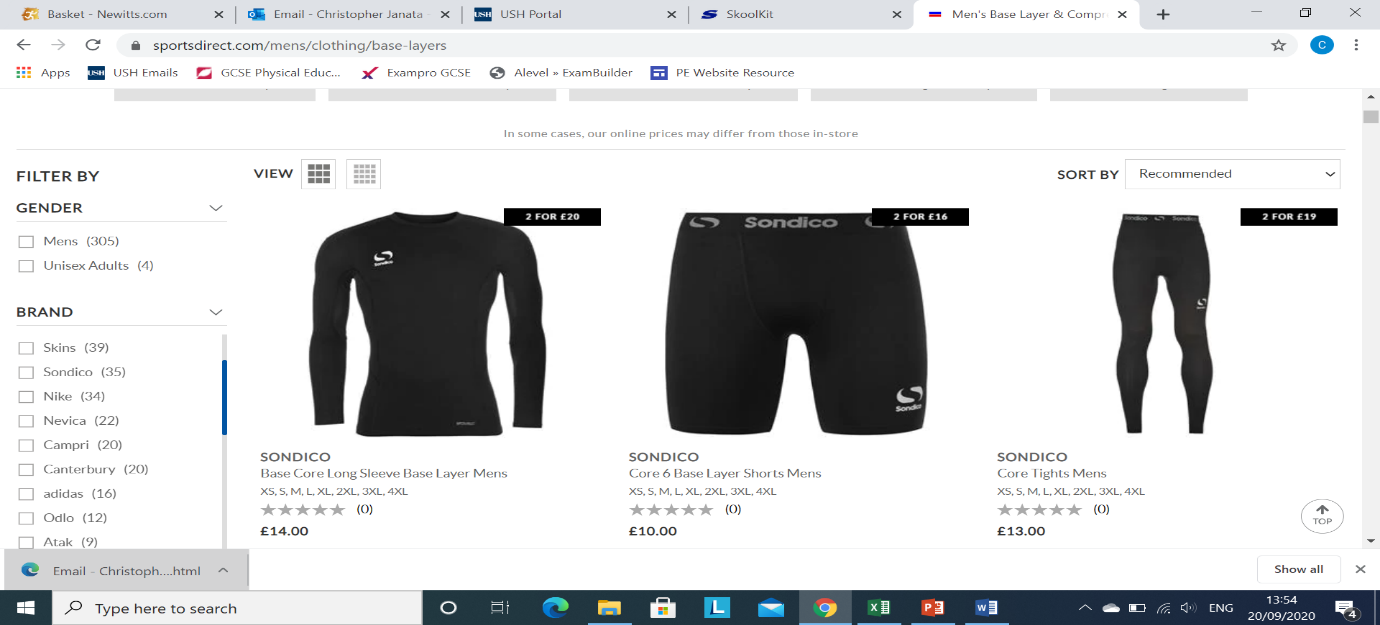 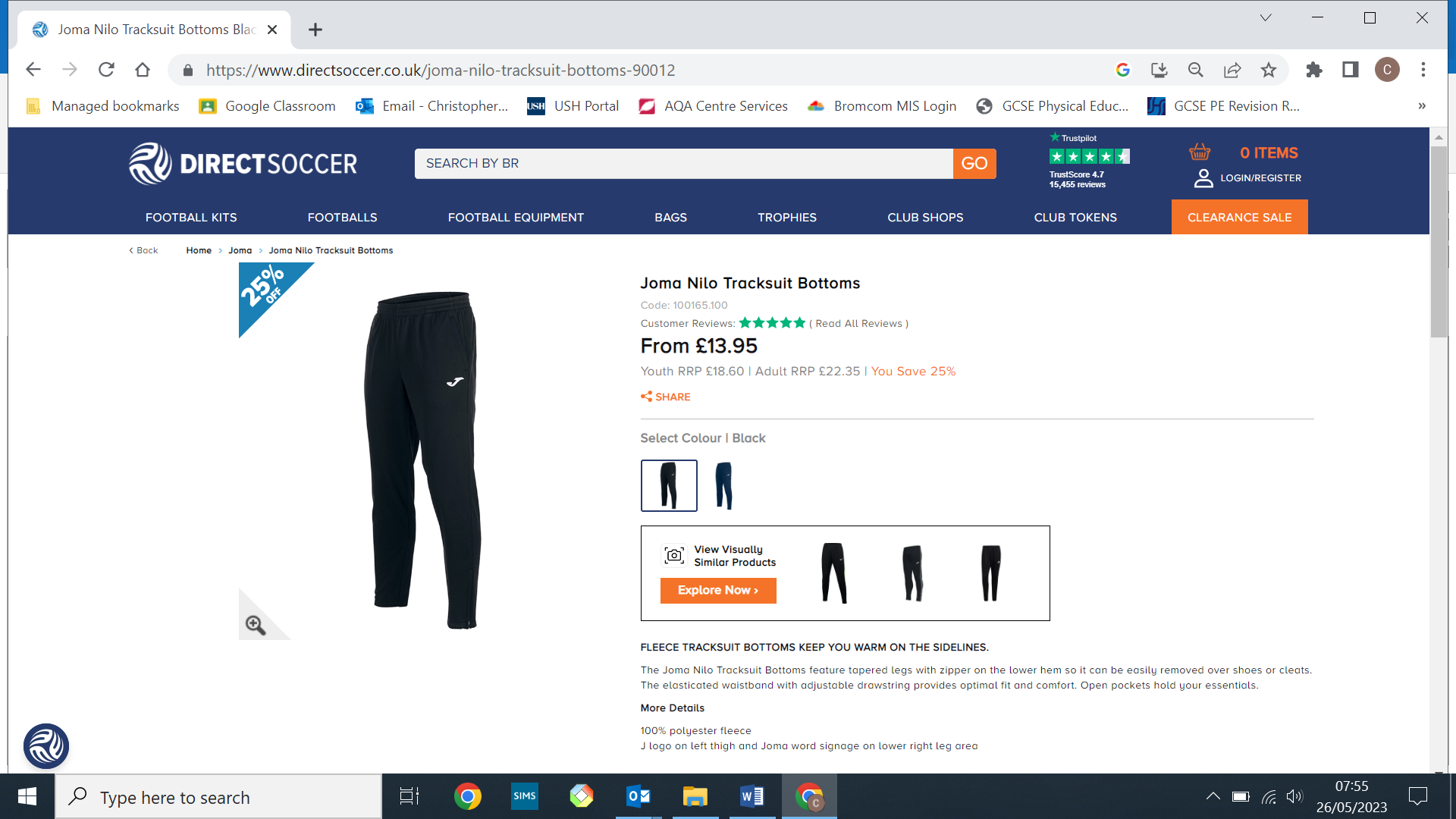 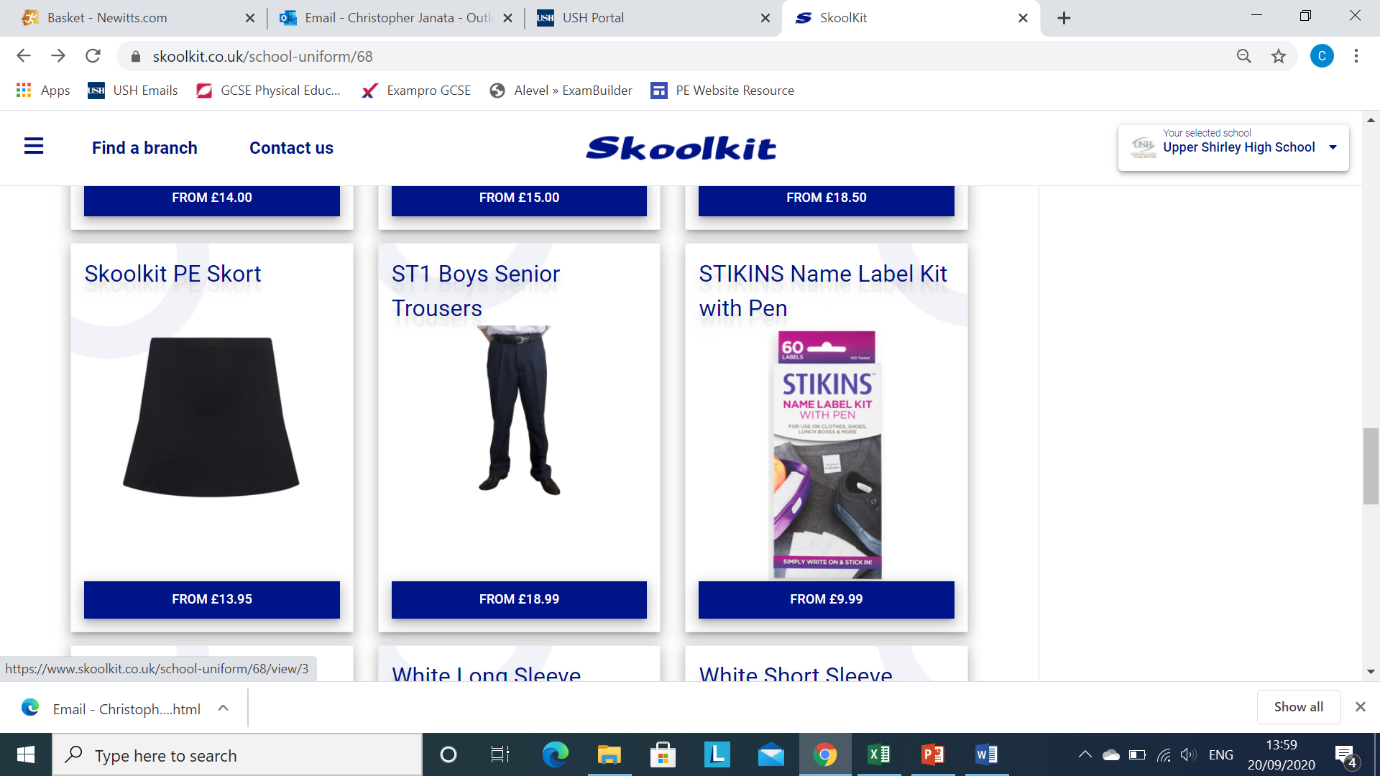 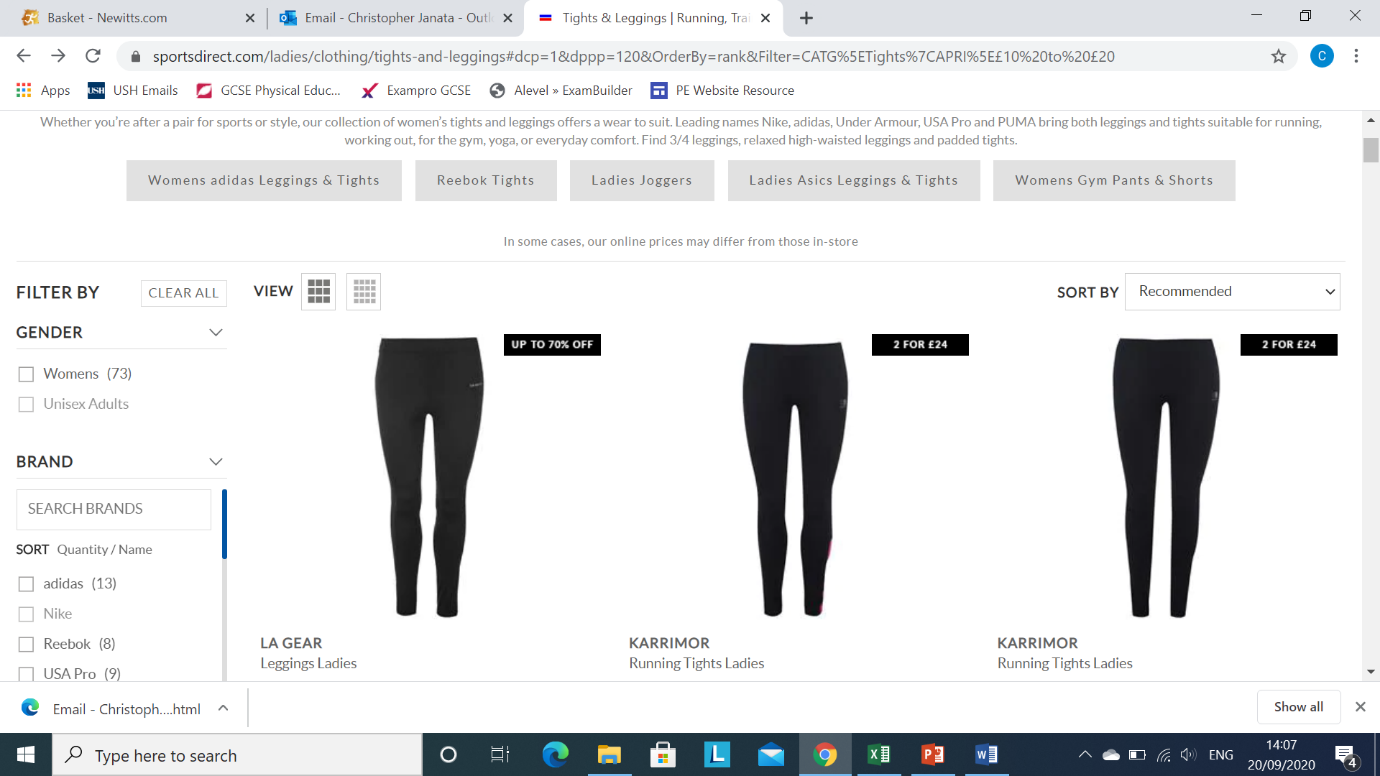 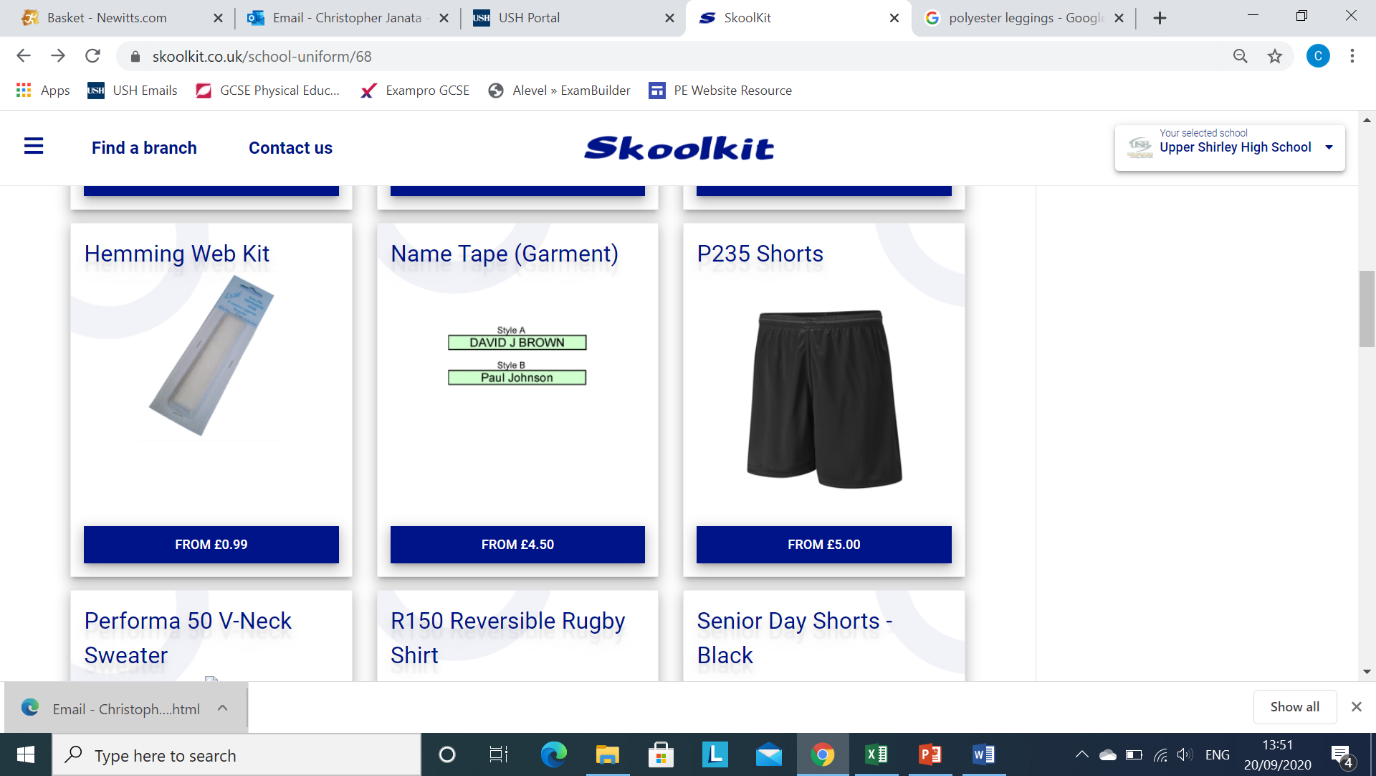 